Краткосрочный план урока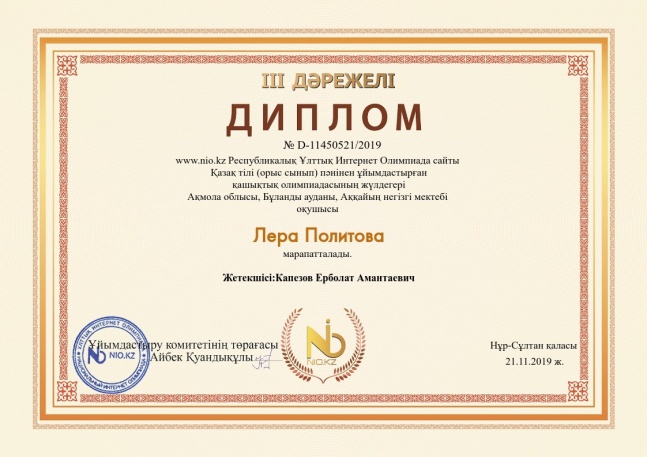 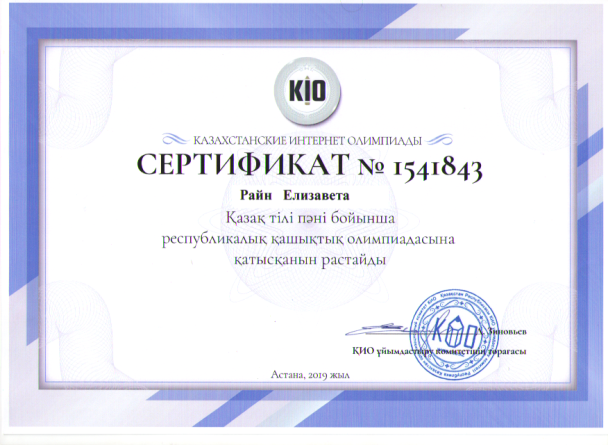 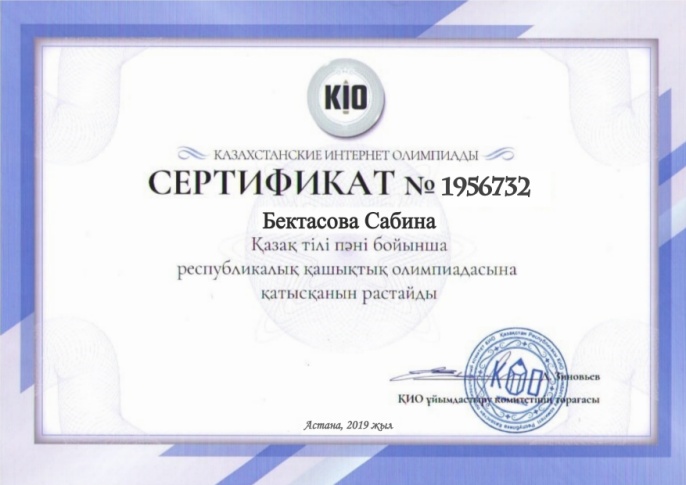 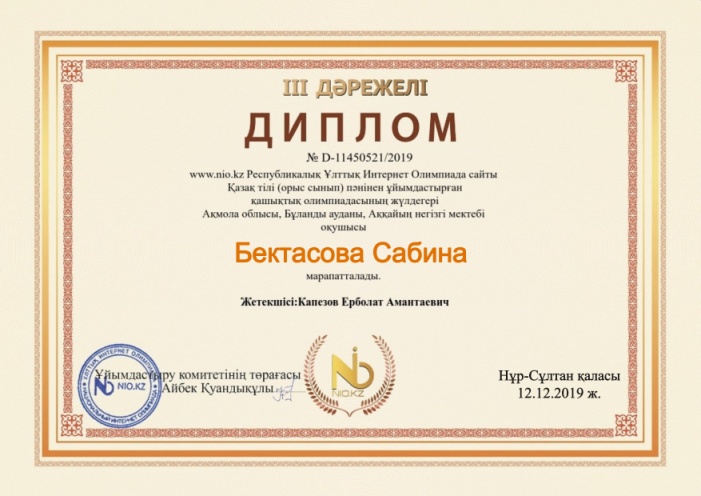 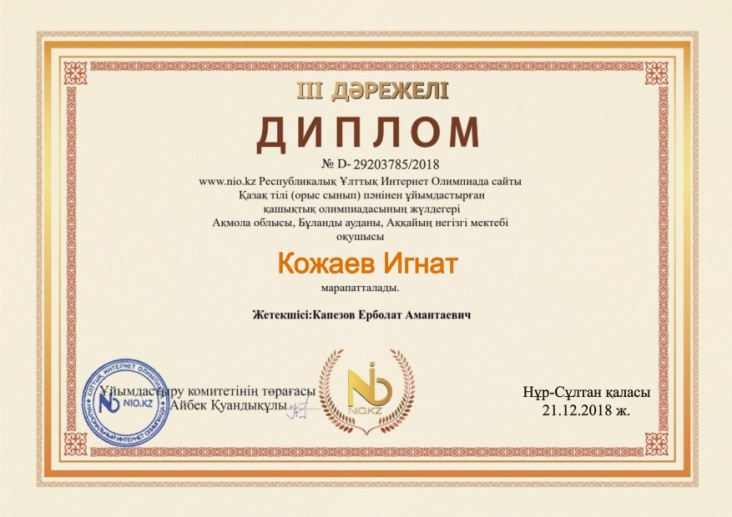 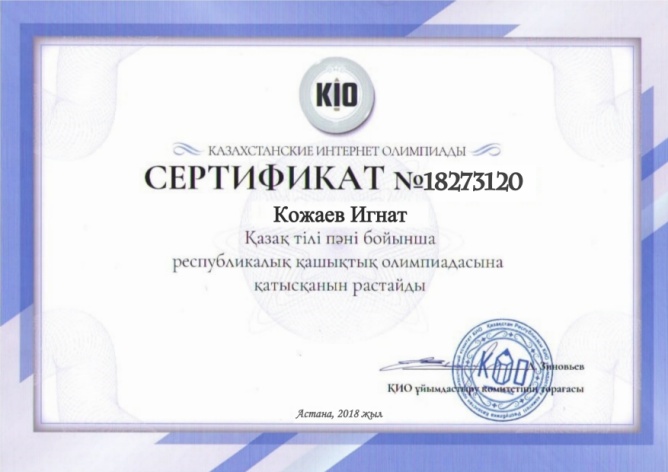 Сквозная  тема:Сквозная  тема:Сквозная  тема:Сквозная  тема:Сквозная  тема: «Все обо мне» «Все обо мне» «Все обо мне»Школа: Школа: Школа: Школа: Школа: Школа: Школа: Школа: Дата: «____»____________20___г.Дата: «____»____________20___г.Дата: «____»____________20___г.Дата: «____»____________20___г.Дата: «____»____________20___г.ФИО учителя: ФИО учителя: ФИО учителя: Класс: 1 класс.Класс: 1 класс.Класс: 1 класс.Класс: 1 класс.Класс: 1 класс.Количество присутствующих:                         отсутствующих:Количество присутствующих:                         отсутствующих:Количество присутствующих:                         отсутствующих:Тема урока:Тема урока:Тема урока:Тема урока:Тема урока:ИСКУССТВО ВОКРУГ ТЕБЯИСКУССТВО ВОКРУГ ТЕБЯИСКУССТВО ВОКРУГ ТЕБЯЦели обучения, которые достигаются на данном уроке (ссылка на учебную программу):Цели обучения, которые достигаются на данном уроке (ссылка на учебную программу):Цели обучения, которые достигаются на данном уроке (ссылка на учебную программу):Цели обучения, которые достигаются на данном уроке (ссылка на учебную программу):Цели обучения, которые достигаются на данном уроке (ссылка на учебную программу):Цели обучения, которые достигаются на данном уроке (ссылка на учебную программу):Цели обучения, которые достигаются на данном уроке (ссылка на учебную программу):Цели обучения, которые достигаются на данном уроке (ссылка на учебную программу):1.2.1.1
Использовать некоторые визуальные элементы окружающего мира, определяя простые способы выражения творческих идей1.2.1.1
Использовать некоторые визуальные элементы окружающего мира, определяя простые способы выражения творческих идей1.2.1.1
Использовать некоторые визуальные элементы окружающего мира, определяя простые способы выражения творческих идей1.2.1.1
Использовать некоторые визуальные элементы окружающего мира, определяя простые способы выражения творческих идей1.2.1.1
Использовать некоторые визуальные элементы окружающего мира, определяя простые способы выражения творческих идей1.2.1.1
Использовать некоторые визуальные элементы окружающего мира, определяя простые способы выражения творческих идей1.2.1.1
Использовать некоторые визуальные элементы окружающего мира, определяя простые способы выражения творческих идей1.2.1.1
Использовать некоторые визуальные элементы окружающего мира, определяя простые способы выражения творческих идейЦели урока:Цели урока:Демонстрация многообразия форм искусства в окружающем мире. Знакомство с выразительными средствами изобразительного искусства. Формирование эстетического мировоззрения.Демонстрация многообразия форм искусства в окружающем мире. Знакомство с выразительными средствами изобразительного искусства. Формирование эстетического мировоззрения.Демонстрация многообразия форм искусства в окружающем мире. Знакомство с выразительными средствами изобразительного искусства. Формирование эстетического мировоззрения.Демонстрация многообразия форм искусства в окружающем мире. Знакомство с выразительными средствами изобразительного искусства. Формирование эстетического мировоззрения.Демонстрация многообразия форм искусства в окружающем мире. Знакомство с выразительными средствами изобразительного искусства. Формирование эстетического мировоззрения.Демонстрация многообразия форм искусства в окружающем мире. Знакомство с выразительными средствами изобразительного искусства. Формирование эстетического мировоззрения.Критерии успехаКритерии успехаКритерии успехаУчащиеся узнают:Кто такой художник, где используется его труд. Названия выразительных средств изобразительного искусства, как ими пользуется художник в своей работе.Учащиеся научатся:Замечать красоту предметного мира. Видеть примеры труда художника вокруг себя. Ценить их. Определять главные выразительные средства в конкретных произведениях искусства.Творческая задача для учащихся: преобразовать обычный лист бумаги в красивую «тарелочку» и «подушку».Учащиеся узнают:Кто такой художник, где используется его труд. Названия выразительных средств изобразительного искусства, как ими пользуется художник в своей работе.Учащиеся научатся:Замечать красоту предметного мира. Видеть примеры труда художника вокруг себя. Ценить их. Определять главные выразительные средства в конкретных произведениях искусства.Творческая задача для учащихся: преобразовать обычный лист бумаги в красивую «тарелочку» и «подушку».Учащиеся узнают:Кто такой художник, где используется его труд. Названия выразительных средств изобразительного искусства, как ими пользуется художник в своей работе.Учащиеся научатся:Замечать красоту предметного мира. Видеть примеры труда художника вокруг себя. Ценить их. Определять главные выразительные средства в конкретных произведениях искусства.Творческая задача для учащихся: преобразовать обычный лист бумаги в красивую «тарелочку» и «подушку».Учащиеся узнают:Кто такой художник, где используется его труд. Названия выразительных средств изобразительного искусства, как ими пользуется художник в своей работе.Учащиеся научатся:Замечать красоту предметного мира. Видеть примеры труда художника вокруг себя. Ценить их. Определять главные выразительные средства в конкретных произведениях искусства.Творческая задача для учащихся: преобразовать обычный лист бумаги в красивую «тарелочку» и «подушку».Учащиеся узнают:Кто такой художник, где используется его труд. Названия выразительных средств изобразительного искусства, как ими пользуется художник в своей работе.Учащиеся научатся:Замечать красоту предметного мира. Видеть примеры труда художника вокруг себя. Ценить их. Определять главные выразительные средства в конкретных произведениях искусства.Творческая задача для учащихся: преобразовать обычный лист бумаги в красивую «тарелочку» и «подушку».Привитие ценностей Привитие ценностей Привитие ценностей Ценности, основанные на национальной идее «Мәңгілік ел»: казахстанский патриотизм и гражданская ответственность; уважение; сотрудничество; труд и творчество; открытость; образование в течение всей жизни.Ценности, основанные на национальной идее «Мәңгілік ел»: казахстанский патриотизм и гражданская ответственность; уважение; сотрудничество; труд и творчество; открытость; образование в течение всей жизни.Ценности, основанные на национальной идее «Мәңгілік ел»: казахстанский патриотизм и гражданская ответственность; уважение; сотрудничество; труд и творчество; открытость; образование в течение всей жизни.Ценности, основанные на национальной идее «Мәңгілік ел»: казахстанский патриотизм и гражданская ответственность; уважение; сотрудничество; труд и творчество; открытость; образование в течение всей жизни.Ценности, основанные на национальной идее «Мәңгілік ел»: казахстанский патриотизм и гражданская ответственность; уважение; сотрудничество; труд и творчество; открытость; образование в течение всей жизни.Ход урокаХод урокаХод урокаХод урокаХод урокаХод урокаХод урокаХод урокаЭтапы урокаЗапланированная деятельность на урокеЗапланированная деятельность на урокеЗапланированная деятельность на урокеЗапланированная деятельность на урокеЗапланированная деятельность на урокеЗапланированная деятельность на урокеРесурсыНачало урокаЧто такое художественный труд? Учитывая разный уровень подготовки детей, можно начать урок с этого вопроса. Если дети затрудняются ответить на этот вопрос, подвести их к ответу наводящими вопросами и примерами. Например: «За окном растет дерево, если я нарисую его на бумаге - я его изображу, или - вы сидите передо мной такие разные, если я всех вас нарисую, значит, я вас изображу. Если я придумаю что-то необычное и интересное, а потом это нарисую, я изображу свои фантазии, до этого не видимые никем. Изображать, значит создавать то, что остальные люди смогут увидеть. Человек, который изображает окружающий мир видимыми образами, называется художником. Но я могу вылепить дерево или создать скульптуру. Прочитаем, чем мы будем заниматься на уроках «Художественного труда» стр. 3Что такое художественный труд? Учитывая разный уровень подготовки детей, можно начать урок с этого вопроса. Если дети затрудняются ответить на этот вопрос, подвести их к ответу наводящими вопросами и примерами. Например: «За окном растет дерево, если я нарисую его на бумаге - я его изображу, или - вы сидите передо мной такие разные, если я всех вас нарисую, значит, я вас изображу. Если я придумаю что-то необычное и интересное, а потом это нарисую, я изображу свои фантазии, до этого не видимые никем. Изображать, значит создавать то, что остальные люди смогут увидеть. Человек, который изображает окружающий мир видимыми образами, называется художником. Но я могу вылепить дерево или создать скульптуру. Прочитаем, чем мы будем заниматься на уроках «Художественного труда» стр. 3Что такое художественный труд? Учитывая разный уровень подготовки детей, можно начать урок с этого вопроса. Если дети затрудняются ответить на этот вопрос, подвести их к ответу наводящими вопросами и примерами. Например: «За окном растет дерево, если я нарисую его на бумаге - я его изображу, или - вы сидите передо мной такие разные, если я всех вас нарисую, значит, я вас изображу. Если я придумаю что-то необычное и интересное, а потом это нарисую, я изображу свои фантазии, до этого не видимые никем. Изображать, значит создавать то, что остальные люди смогут увидеть. Человек, который изображает окружающий мир видимыми образами, называется художником. Но я могу вылепить дерево или создать скульптуру. Прочитаем, чем мы будем заниматься на уроках «Художественного труда» стр. 3Что такое художественный труд? Учитывая разный уровень подготовки детей, можно начать урок с этого вопроса. Если дети затрудняются ответить на этот вопрос, подвести их к ответу наводящими вопросами и примерами. Например: «За окном растет дерево, если я нарисую его на бумаге - я его изображу, или - вы сидите передо мной такие разные, если я всех вас нарисую, значит, я вас изображу. Если я придумаю что-то необычное и интересное, а потом это нарисую, я изображу свои фантазии, до этого не видимые никем. Изображать, значит создавать то, что остальные люди смогут увидеть. Человек, который изображает окружающий мир видимыми образами, называется художником. Но я могу вылепить дерево или создать скульптуру. Прочитаем, чем мы будем заниматься на уроках «Художественного труда» стр. 3Что такое художественный труд? Учитывая разный уровень подготовки детей, можно начать урок с этого вопроса. Если дети затрудняются ответить на этот вопрос, подвести их к ответу наводящими вопросами и примерами. Например: «За окном растет дерево, если я нарисую его на бумаге - я его изображу, или - вы сидите передо мной такие разные, если я всех вас нарисую, значит, я вас изображу. Если я придумаю что-то необычное и интересное, а потом это нарисую, я изображу свои фантазии, до этого не видимые никем. Изображать, значит создавать то, что остальные люди смогут увидеть. Человек, который изображает окружающий мир видимыми образами, называется художником. Но я могу вылепить дерево или создать скульптуру. Прочитаем, чем мы будем заниматься на уроках «Художественного труда» стр. 3Что такое художественный труд? Учитывая разный уровень подготовки детей, можно начать урок с этого вопроса. Если дети затрудняются ответить на этот вопрос, подвести их к ответу наводящими вопросами и примерами. Например: «За окном растет дерево, если я нарисую его на бумаге - я его изображу, или - вы сидите передо мной такие разные, если я всех вас нарисую, значит, я вас изображу. Если я придумаю что-то необычное и интересное, а потом это нарисую, я изображу свои фантазии, до этого не видимые никем. Изображать, значит создавать то, что остальные люди смогут увидеть. Человек, который изображает окружающий мир видимыми образами, называется художником. Но я могу вылепить дерево или создать скульптуру. Прочитаем, чем мы будем заниматься на уроках «Художественного труда» стр. 3Рабочие материалыКруги бумаги диаметром не более 20 см, квадраты бумаги со стороной не более 20 см, (бумагу должен подготовить учитель), фломастеры.Критерии успехаОтвечают на вопросы учителя.Отвечают на вопросы учителя.Отвечают на вопросы учителя.Отвечают на вопросы учителя.Отвечают на вопросы учителя.Отвечают на вопросы учителя.Середина урока Знакомство с материалами и инструментами ХТ стр. 4-5А чем же работает художник? Самыми разнообразными инструментами и материалами, с которыми мы постепенно будем знакомиться.Сейчас вы увидите инструменты, которые вы все прекрасно знаете - это простой (М, 2М) и цветные карандаши и фломастеры. А художника, который работает этими инструментами, называют художником-графиком от греческого слова «графо» - рисую. Художник-график создает графические произведения искусства. Графические работы в основном черно-белые, но они не менее выразительные, чем цветные, и вы в этом скоро убедитесь. Давайте поучимся правильно держать карандаш и фломастер», - демонстрация владения карандашом. После чего все дети берут в руки карандаш и повторяют движения учителя.Далее познакомить детей с правилами пользования карандашами и фломастерами, которые они еще закрепят по рабочей тетради, но надо в течение многих уроков напоминать им о них. Нужно убедить детей, что художник должен бережно относиться к своим инструментам, следить за их сохранностью, чистотой.ТБ на уроках ХТ стр. 6-7Роль художника в нашей жизни. Это следующий вопрос, который необходимо уяснить. И повести этот разговор можно следующим образом: художник не только пишет картины, которые мы можем видеть в музеях и на стенах комнат, труд художника намного разнообразнее. С результатами труда художника мы встречаемся каждый день. Где именно? В ваших портфелях лежат учебники, очень красочные, потрудились над ними художники, к школе мамы купили вам красивую одежду, ее тоже придумывали художники, дома вы едите из различной посуды - ее форму, рисунки на ней создали тоже художники, формы машин, на которых вы ездите, мебель, которая стоит в ваших домах, мультики, которые вы так любите, - во всем этом есть очень большая доля труда художника.Нужно подключить детей к обсуждению результатов труда художника, пусть они сами приведут примеры, где встречается труд художника. Знакомство с материалами и инструментами ХТ стр. 4-5А чем же работает художник? Самыми разнообразными инструментами и материалами, с которыми мы постепенно будем знакомиться.Сейчас вы увидите инструменты, которые вы все прекрасно знаете - это простой (М, 2М) и цветные карандаши и фломастеры. А художника, который работает этими инструментами, называют художником-графиком от греческого слова «графо» - рисую. Художник-график создает графические произведения искусства. Графические работы в основном черно-белые, но они не менее выразительные, чем цветные, и вы в этом скоро убедитесь. Давайте поучимся правильно держать карандаш и фломастер», - демонстрация владения карандашом. После чего все дети берут в руки карандаш и повторяют движения учителя.Далее познакомить детей с правилами пользования карандашами и фломастерами, которые они еще закрепят по рабочей тетради, но надо в течение многих уроков напоминать им о них. Нужно убедить детей, что художник должен бережно относиться к своим инструментам, следить за их сохранностью, чистотой.ТБ на уроках ХТ стр. 6-7Роль художника в нашей жизни. Это следующий вопрос, который необходимо уяснить. И повести этот разговор можно следующим образом: художник не только пишет картины, которые мы можем видеть в музеях и на стенах комнат, труд художника намного разнообразнее. С результатами труда художника мы встречаемся каждый день. Где именно? В ваших портфелях лежат учебники, очень красочные, потрудились над ними художники, к школе мамы купили вам красивую одежду, ее тоже придумывали художники, дома вы едите из различной посуды - ее форму, рисунки на ней создали тоже художники, формы машин, на которых вы ездите, мебель, которая стоит в ваших домах, мультики, которые вы так любите, - во всем этом есть очень большая доля труда художника.Нужно подключить детей к обсуждению результатов труда художника, пусть они сами приведут примеры, где встречается труд художника. Знакомство с материалами и инструментами ХТ стр. 4-5А чем же работает художник? Самыми разнообразными инструментами и материалами, с которыми мы постепенно будем знакомиться.Сейчас вы увидите инструменты, которые вы все прекрасно знаете - это простой (М, 2М) и цветные карандаши и фломастеры. А художника, который работает этими инструментами, называют художником-графиком от греческого слова «графо» - рисую. Художник-график создает графические произведения искусства. Графические работы в основном черно-белые, но они не менее выразительные, чем цветные, и вы в этом скоро убедитесь. Давайте поучимся правильно держать карандаш и фломастер», - демонстрация владения карандашом. После чего все дети берут в руки карандаш и повторяют движения учителя.Далее познакомить детей с правилами пользования карандашами и фломастерами, которые они еще закрепят по рабочей тетради, но надо в течение многих уроков напоминать им о них. Нужно убедить детей, что художник должен бережно относиться к своим инструментам, следить за их сохранностью, чистотой.ТБ на уроках ХТ стр. 6-7Роль художника в нашей жизни. Это следующий вопрос, который необходимо уяснить. И повести этот разговор можно следующим образом: художник не только пишет картины, которые мы можем видеть в музеях и на стенах комнат, труд художника намного разнообразнее. С результатами труда художника мы встречаемся каждый день. Где именно? В ваших портфелях лежат учебники, очень красочные, потрудились над ними художники, к школе мамы купили вам красивую одежду, ее тоже придумывали художники, дома вы едите из различной посуды - ее форму, рисунки на ней создали тоже художники, формы машин, на которых вы ездите, мебель, которая стоит в ваших домах, мультики, которые вы так любите, - во всем этом есть очень большая доля труда художника.Нужно подключить детей к обсуждению результатов труда художника, пусть они сами приведут примеры, где встречается труд художника. Знакомство с материалами и инструментами ХТ стр. 4-5А чем же работает художник? Самыми разнообразными инструментами и материалами, с которыми мы постепенно будем знакомиться.Сейчас вы увидите инструменты, которые вы все прекрасно знаете - это простой (М, 2М) и цветные карандаши и фломастеры. А художника, который работает этими инструментами, называют художником-графиком от греческого слова «графо» - рисую. Художник-график создает графические произведения искусства. Графические работы в основном черно-белые, но они не менее выразительные, чем цветные, и вы в этом скоро убедитесь. Давайте поучимся правильно держать карандаш и фломастер», - демонстрация владения карандашом. После чего все дети берут в руки карандаш и повторяют движения учителя.Далее познакомить детей с правилами пользования карандашами и фломастерами, которые они еще закрепят по рабочей тетради, но надо в течение многих уроков напоминать им о них. Нужно убедить детей, что художник должен бережно относиться к своим инструментам, следить за их сохранностью, чистотой.ТБ на уроках ХТ стр. 6-7Роль художника в нашей жизни. Это следующий вопрос, который необходимо уяснить. И повести этот разговор можно следующим образом: художник не только пишет картины, которые мы можем видеть в музеях и на стенах комнат, труд художника намного разнообразнее. С результатами труда художника мы встречаемся каждый день. Где именно? В ваших портфелях лежат учебники, очень красочные, потрудились над ними художники, к школе мамы купили вам красивую одежду, ее тоже придумывали художники, дома вы едите из различной посуды - ее форму, рисунки на ней создали тоже художники, формы машин, на которых вы ездите, мебель, которая стоит в ваших домах, мультики, которые вы так любите, - во всем этом есть очень большая доля труда художника.Нужно подключить детей к обсуждению результатов труда художника, пусть они сами приведут примеры, где встречается труд художника. Знакомство с материалами и инструментами ХТ стр. 4-5А чем же работает художник? Самыми разнообразными инструментами и материалами, с которыми мы постепенно будем знакомиться.Сейчас вы увидите инструменты, которые вы все прекрасно знаете - это простой (М, 2М) и цветные карандаши и фломастеры. А художника, который работает этими инструментами, называют художником-графиком от греческого слова «графо» - рисую. Художник-график создает графические произведения искусства. Графические работы в основном черно-белые, но они не менее выразительные, чем цветные, и вы в этом скоро убедитесь. Давайте поучимся правильно держать карандаш и фломастер», - демонстрация владения карандашом. После чего все дети берут в руки карандаш и повторяют движения учителя.Далее познакомить детей с правилами пользования карандашами и фломастерами, которые они еще закрепят по рабочей тетради, но надо в течение многих уроков напоминать им о них. Нужно убедить детей, что художник должен бережно относиться к своим инструментам, следить за их сохранностью, чистотой.ТБ на уроках ХТ стр. 6-7Роль художника в нашей жизни. Это следующий вопрос, который необходимо уяснить. И повести этот разговор можно следующим образом: художник не только пишет картины, которые мы можем видеть в музеях и на стенах комнат, труд художника намного разнообразнее. С результатами труда художника мы встречаемся каждый день. Где именно? В ваших портфелях лежат учебники, очень красочные, потрудились над ними художники, к школе мамы купили вам красивую одежду, ее тоже придумывали художники, дома вы едите из различной посуды - ее форму, рисунки на ней создали тоже художники, формы машин, на которых вы ездите, мебель, которая стоит в ваших домах, мультики, которые вы так любите, - во всем этом есть очень большая доля труда художника.Нужно подключить детей к обсуждению результатов труда художника, пусть они сами приведут примеры, где встречается труд художника. Знакомство с материалами и инструментами ХТ стр. 4-5А чем же работает художник? Самыми разнообразными инструментами и материалами, с которыми мы постепенно будем знакомиться.Сейчас вы увидите инструменты, которые вы все прекрасно знаете - это простой (М, 2М) и цветные карандаши и фломастеры. А художника, который работает этими инструментами, называют художником-графиком от греческого слова «графо» - рисую. Художник-график создает графические произведения искусства. Графические работы в основном черно-белые, но они не менее выразительные, чем цветные, и вы в этом скоро убедитесь. Давайте поучимся правильно держать карандаш и фломастер», - демонстрация владения карандашом. После чего все дети берут в руки карандаш и повторяют движения учителя.Далее познакомить детей с правилами пользования карандашами и фломастерами, которые они еще закрепят по рабочей тетради, но надо в течение многих уроков напоминать им о них. Нужно убедить детей, что художник должен бережно относиться к своим инструментам, следить за их сохранностью, чистотой.ТБ на уроках ХТ стр. 6-7Роль художника в нашей жизни. Это следующий вопрос, который необходимо уяснить. И повести этот разговор можно следующим образом: художник не только пишет картины, которые мы можем видеть в музеях и на стенах комнат, труд художника намного разнообразнее. С результатами труда художника мы встречаемся каждый день. Где именно? В ваших портфелях лежат учебники, очень красочные, потрудились над ними художники, к школе мамы купили вам красивую одежду, ее тоже придумывали художники, дома вы едите из различной посуды - ее форму, рисунки на ней создали тоже художники, формы машин, на которых вы ездите, мебель, которая стоит в ваших домах, мультики, которые вы так любите, - во всем этом есть очень большая доля труда художника.Нужно подключить детей к обсуждению результатов труда художника, пусть они сами приведут примеры, где встречается труд художника. Учебник, с. 4-13. Учитель может принести на урок самые разнообразные предметы: красивый бокал, книгу в оригинальной обложке, игрушку, открытки, красивую коробку с красками, предмет одежды. Учителю также надо подготовить дополнительные иллюстрации.Это могут быть графические работы, живописные абстрактные работы, работы с предметами разного размера и формы. http://deti- online.com/ zagadki/zagadki- o-professijah-i- trude/zagadki-pro- hudozhnika/ http://www.art- urok.ru/kraskiJrtmurok.ru/skazki, htm http://www.art- urok.ru/skazki_ pro_kraski.htmКритерии успехаУченик может называть и правильно использовать термины, относящиеся к выразительным средствам, рассказать о своей работе, обращая внимание на использование выразительных средств. Может ответить на вопросы на с. 11 - 13 учебника. Ученик может называть и правильно использовать термины, относящиеся к выразительным средствам, рассказать о своей работе, обращая внимание на использование выразительных средств. Может ответить на вопросы на с. 11 - 13 учебника. Ученик может называть и правильно использовать термины, относящиеся к выразительным средствам, рассказать о своей работе, обращая внимание на использование выразительных средств. Может ответить на вопросы на с. 11 - 13 учебника. Ученик может называть и правильно использовать термины, относящиеся к выразительным средствам, рассказать о своей работе, обращая внимание на использование выразительных средств. Может ответить на вопросы на с. 11 - 13 учебника. Ученик может называть и правильно использовать термины, относящиеся к выразительным средствам, рассказать о своей работе, обращая внимание на использование выразительных средств. Может ответить на вопросы на с. 11 - 13 учебника. Ученик может называть и правильно использовать термины, относящиеся к выразительным средствам, рассказать о своей работе, обращая внимание на использование выразительных средств. Может ответить на вопросы на с. 11 - 13 учебника. Конец урокаВыполняют задания в РТ с. 6-7.Выполняют задания в РТ с. 6-7.Выполняют задания в РТ с. 6-7.Выполняют задания в РТ с. 6-7.Выполняют задания в РТ с. 6-7.Выполняют задания в РТ с. 6-7.Критерии успехаВыполнена творческая задача для учащихся: преобразовать обычный лист бумаги в красивую «тарелочку» и «подушку».Выполнена творческая задача для учащихся: преобразовать обычный лист бумаги в красивую «тарелочку» и «подушку».Выполнена творческая задача для учащихся: преобразовать обычный лист бумаги в красивую «тарелочку» и «подушку».Выполнена творческая задача для учащихся: преобразовать обычный лист бумаги в красивую «тарелочку» и «подушку».Выполнена творческая задача для учащихся: преобразовать обычный лист бумаги в красивую «тарелочку» и «подушку».Выполнена творческая задача для учащихся: преобразовать обычный лист бумаги в красивую «тарелочку» и «подушку».ДифференциацияКаким образом Вы планируете оказать больше поддержки? Какие задачи Вы планируете поставить перед более способными учащимися?ДифференциацияКаким образом Вы планируете оказать больше поддержки? Какие задачи Вы планируете поставить перед более способными учащимися?ДифференциацияКаким образом Вы планируете оказать больше поддержки? Какие задачи Вы планируете поставить перед более способными учащимися?ДифференциацияКаким образом Вы планируете оказать больше поддержки? Какие задачи Вы планируете поставить перед более способными учащимися?ОцениваниеКак Вы планируете проверить уровень усвоения материала учащимися?Используйте данный раздел для записи методов, которые Вы будете использовать для оценивания того, чему учащиеся научились во время урока.ОцениваниеКак Вы планируете проверить уровень усвоения материала учащимися?Используйте данный раздел для записи методов, которые Вы будете использовать для оценивания того, чему учащиеся научились во время урока.Здоровье и соблюдение техники безопасности

Здоровьесберегающие технологии.Используемые физминутки и активные виды деятельности.Здоровье и соблюдение техники безопасности

Здоровьесберегающие технологии.Используемые физминутки и активные виды деятельности.«А теперь представьте на минуту, какой была бы наша жизнь без художников и их труда. Вы взяли бы в руки книжки, в которых нет ни одной картинки? Всеми любимых мультиков тоже не было бы, потому что их создают художники. Сказки в кино тоже стало бы неинтересно смотреть, потому что героев, их костюмы, сказочные дворцы и города придумывают и создают художники, в парках исчезли бы красивые аттракционы, все города были бы одинаковыми, а люди одевались бы в однообразную некрасивую одежду...» Пусть дети продолжат этот перечень.«А теперь представьте на минуту, какой была бы наша жизнь без художников и их труда. Вы взяли бы в руки книжки, в которых нет ни одной картинки? Всеми любимых мультиков тоже не было бы, потому что их создают художники. Сказки в кино тоже стало бы неинтересно смотреть, потому что героев, их костюмы, сказочные дворцы и города придумывают и создают художники, в парках исчезли бы красивые аттракционы, все города были бы одинаковыми, а люди одевались бы в однообразную некрасивую одежду...» Пусть дети продолжат этот перечень.«А теперь представьте на минуту, какой была бы наша жизнь без художников и их труда. Вы взяли бы в руки книжки, в которых нет ни одной картинки? Всеми любимых мультиков тоже не было бы, потому что их создают художники. Сказки в кино тоже стало бы неинтересно смотреть, потому что героев, их костюмы, сказочные дворцы и города придумывают и создают художники, в парках исчезли бы красивые аттракционы, все города были бы одинаковыми, а люди одевались бы в однообразную некрасивую одежду...» Пусть дети продолжат этот перечень.«А теперь представьте на минуту, какой была бы наша жизнь без художников и их труда. Вы взяли бы в руки книжки, в которых нет ни одной картинки? Всеми любимых мультиков тоже не было бы, потому что их создают художники. Сказки в кино тоже стало бы неинтересно смотреть, потому что героев, их костюмы, сказочные дворцы и города придумывают и создают художники, в парках исчезли бы красивые аттракционы, все города были бы одинаковыми, а люди одевались бы в однообразную некрасивую одежду...» Пусть дети продолжат этот перечень.Ученик может называть и правильно использовать термины, относящиеся к выразительным средствам, рассказать о своей работе, обращая внимание на использование выразительных средств. Может ответить на вопросы на с. 12 - 13 учебника. Выполнена творческая задача для учащихся: преобразовать обычный лист бумаги в красивую «тарелочку» и «подушку».Ученик может называть и правильно использовать термины, относящиеся к выразительным средствам, рассказать о своей работе, обращая внимание на использование выразительных средств. Может ответить на вопросы на с. 12 - 13 учебника. Выполнена творческая задача для учащихся: преобразовать обычный лист бумаги в красивую «тарелочку» и «подушку».ФизкультминуткаМы устали, засиделись, Нам размяться захотелось.Отложили мы тетрадки, 	Одна рука вверх, другая вниз,Приступили все к зарядке.	рывками менять руки.То на стену посмотрели, То в окошко поглядели.Вправо, влево, поворот, 	Повороты корпусом.А потом наоборот.	Приседанья начинаем, 	Приседания.Ноги до конца сгибаем.Вверх и вниз, вверх и вниз, Приседать не торопись!И в последний раз присели. А теперь за парты сели.   	Дети садятся на свои места.ФизкультминуткаМы устали, засиделись, Нам размяться захотелось.Отложили мы тетрадки, 	Одна рука вверх, другая вниз,Приступили все к зарядке.	рывками менять руки.То на стену посмотрели, То в окошко поглядели.Вправо, влево, поворот, 	Повороты корпусом.А потом наоборот.	Приседанья начинаем, 	Приседания.Ноги до конца сгибаем.Вверх и вниз, вверх и вниз, Приседать не торопись!И в последний раз присели. А теперь за парты сели.   	Дети садятся на свои места.